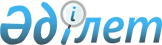 О мерах по реализации Закона Республики Казахстан от 3 марта 2021 года "О внесении изменений и дополнений в Закон Республики Казахстан "О дипломатической службе Республики Казахстан"Распоряжение Премьер-Министра Республики Казахстан от 13 апреля 2021 года № 79-р.
      1. Утвердить прилагаемый перечень правовых актов, принятие которых необходимо в целях реализации Закона Республики Казахстан от 3 марта 2021 года "О внесении изменений и дополнений в Закон Республики Казахстан "О дипломатической службе Республики Казахстан" (далее - перечень).
      2. Государственным органам Республики Казахстан (по согласованию) разработать и в установленном порядке внести на утверждение в Правительство Республики Казахстан проекты правовых актов согласно перечню.
      3. Министерству иностранных дел Республики Казахстан принять соответствующие ведомственные правовые акты и не позднее месячного срока со дня принятия правовых актов проинформировать Правительство Республики Казахстан о принятых мерах. Перечень
правовых актов, принятие которых необходимо в целях реализации Закона Республики Казахстан от 3 марта 2021 года "О внесении изменений и дополнений в Закон Республики Казахстан "О дипломатической службе Республики Казахстан"
      Сноска. Перечень с изменением, внесенным распоряжением Премьер-Министра РК от 14.09.2021 № 147-р.
      Примечание: расшифровка аббревиатур:
      МИД - Министерство иностранных дел Республики Казахстан
      КНБ - Комитет национальной безопасности Республики Казахстан
					© 2012. РГП на ПХВ «Институт законодательства и правовой информации Республики Казахстан» Министерства юстиции Республики Казахстан
				
      Премьер-Министр 

А. Мамин
Утвержден
распоряжением Премьер-Министра
Республики Казахстан
от 13 апреля 2021 года №73-р
№

п/п

Наименование правового акта

Форма акта

Государственный орган, ответственный за исполнение

Срок

исполнения

Лицо, ответственное за качественную и своевременную разработку и внесение правового акта

1

2

3

4

5

6

1
О внесении изменений в некоторые указы Президента Республики Казахстан
Указ

Президента

Республики

Казахстан
МИД
МИД
май 2021 года
Саинов А.Г.
2
О внесении дополнения в Указ Президента Республики Казахстан от 1 апреля 1996 года № 2922 "Об утверждении Положения о Комитете национальной безопасности Республики Казахстан"
Указ

Президента

Республики

Казахстан
КНБ

(по согласованию)
КНБ

(по согласованию)
май 2021 года
Байжанов Г.Ж.
3
О внесении изменений и дополнений в постановление Правительства Республики Казахстан от 6 января 2006 года № 23 "Об утверждении условий труда персонала дипломатической службы за рубежом"
Постановление

Правительства

Республики

Казахстан
МИД
МИД
май 2021 года
Саинов А.Г.
4
О внесении изменений и дополнений в постановление Правительства Республики Казахстан от 28 октября 2004 года № 1118 "Вопросы Министерства иностранных дел Республики Казахстан"
постановление

Правительства

Республики

Казахстан
МИД
МИД
май 2021 года
Саинов А.Г.
5
Об утверждении Правил осуществления и размера денежной выплаты ветеранам дипломатической службы Республики Казахстан
постановление

Правительства

Республики

Казахстан
МИД
МИД
декабрь 2021 года
Саинов А.Г.
6
О некоторых вопросах дипломатической почты
постановление

Правительства

Республики

Казахстан
МИД
МИД
май 2021 года
Саинов А.Г.
7
"Об определении организации по работе с дипломатическими представительствами"
постановление Правительства Республики Казахстан
МИД
МИД
май 2021 года
Руководитель аппарата
8
Об определении юридического лица, проводящего исследования по вопросам внешней политики, международных отношений и международного права
постановление

Правительства

Республики

Казахстан
постановление

Правительства

Республики

Казахстан
МИД
май 2021 года
Баймухан М.Б.
9
для служебного пользования
10
О внесении изменений и дополнений в приказ Министра иностранных дел Республики Казахстан от 17 августа 2020 года № 11-1-4/227 "Об утверждении Правил ротации персонала дипломатической службы Республики Казахстан"
приказ

Министра

иностранных

дел

Республики

Казахстан
приказ

Министра

иностранных

дел

Республики

Казахстан
МИД
июнь 2021 года
Саинов А.Г.
11
Об утверждении Инструкции о порядке применения общих положений по бухгалтерскому учету в загранучреждениях Республики Казахстан
приказ

Министра

иностранных

дел

Республики

Казахстан
приказ

Министра

иностранных

дел

Республики

Казахстан
МИД
июнь 2021 года
Саинов А.Г.
12
Об утверждении Правил планирования, утверждения, финансирования и исполнения бюджета загранучреждениями Республики Казахстан
приказ

Министра

иностранных

дел

Республики

Казахстан
приказ

Министра

иностранных

дел

Республики

Казахстан
МИД
июнь 2021 года
Саинов А.Г.
13
Об утверждении Правил и размеров оплаты дошкольного воспитания и обучения, начального, основного среднего и общего среднего образования детей персонала дипломатической службы Республики Казахстан за счет бюджетных средств во время работы в загранучреждении Республики Казахстан
приказ

Министра

иностранных

дел

Республики

Казахстан
приказ

Министра

иностранных

дел

Республики

Казахстан
МИД
июнь 2021 года
Саинов А.Г.
14
Об утверждении Правил выплаты единовременной компенсации в случае гибели сотрудника дипломатической службы или работника дипломатической службы при исполнении служебных обязанностей за границей либо смерти в течение года вследствие травмы, полученной при исполнении служебных обязанностей за границей, установления ему инвалидности, наступившей в результате заболевания, увечья (ранения, травмы, контузии), полученных при исполнении служебных обязанностей за границей, и получения увечья (ранения, травмы, контузии), не повлекшего (не повлекшей) инвалидности, при исполнении служебных обязанностей за границей
приказ

Министра

иностранных

дел

Республики

Казахстан
приказ

Министра

иностранных

дел

Республики

Казахстан
МИД
июнь 2021 года
Саинов А.Г.